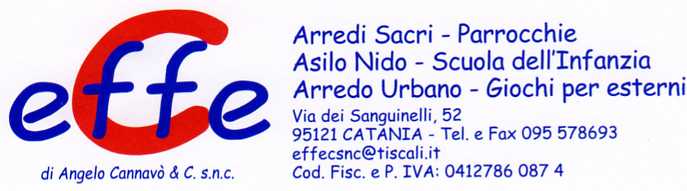 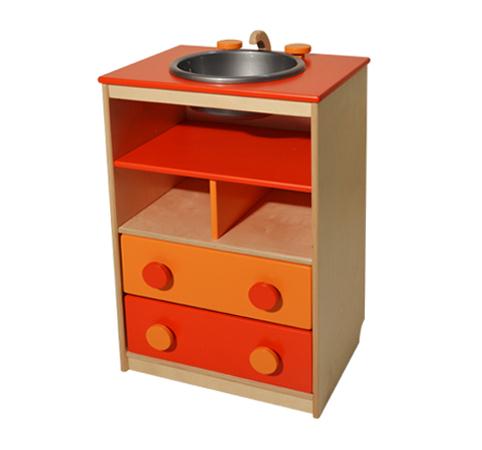 Descrizione:Gioco lavabo con struttura in multistrato naturaleverniciato con prodotti atossici, dotato di 2 cassetticolorati apribili, 2 ripiani a giorno ed 1 vaschetta inplastica. Adatta per angoli simbolici in asili, scuolematerne e camerette.Dimensioni: 61x40x31 cmCategoria: Giochi simboliciCodice: LG01020